2024-25 Operational Plan for West Elgin Community Health Centre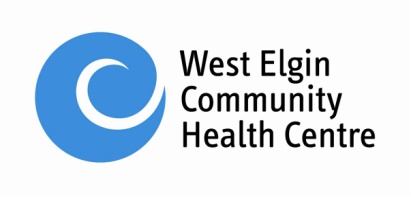 Year 2:Strategic Direction 1 - Reimagine how our care and services improve equitable health and well-being outcomesStrategic Direction 1 - Reimagine how our care and services improve equitable health and well-being outcomesStrategic Direction 1 - Reimagine how our care and services improve equitable health and well-being outcomesStrategic Direction 1 - Reimagine how our care and services improve equitable health and well-being outcomesStrategic Direction 1 - Reimagine how our care and services improve equitable health and well-being outcomesStrategic Direction 1 - Reimagine how our care and services improve equitable health and well-being outcomesStrategic Direction 1 - Reimagine how our care and services improve equitable health and well-being outcomesPriority3 Year Outcomes1 Year SMART ObjectivesLeadTimeline (Q 1/2/3/4)Status(R/Y/G)Progress UpdateEnhancing accessible primary healthcareIncrease panel sizeWorking with the OHT, resources to accommodate community primary care retirements are secured in West Elgin Increase # of people receiving primary care in the areaReview Client Intake Process from Centre-wide perspectiveRick (Acting)Q2Enhancing accessible primary healthcareIncrease panel sizeWorking with the OHT, resources to accommodate community primary care retirements are secured in West Elgin Increase # of people receiving primary care in the areaComplete 300 intakes of Primary Care ClientsRick (Acting)Q4Supporting the mental health of youth and young familiesImproved mental health outcomes for youth and young families that we are serving Increase in # of programs Increase # of youth and young families servedWorking with the OHT:One more child & youth mental health therapist working with usWelkin has onsite staff at WECHCChild & youth system navigator in placeCrisis mental health expertise on the teamImplement Social Prescribing project with Youth focusBarryQ1Supporting the mental health of youth and young familiesImproved mental health outcomes for youth and young families that we are serving Increase in # of programs Increase # of youth and young families servedWorking with the OHT:One more child & youth mental health therapist working with usWelkin has onsite staff at WECHCChild & youth system navigator in placeCrisis mental health expertise on the teamSupport new Youth Advocate role and re-establishment of Youth Advisory CouncilBarryQ2Meeting the changing needs of those aging and their caregiversIncrease in # of caregivers supported Increase in # of older adults supportedIncrease in staff expertise in working with older adults and caregiversProvide information to staff and clients on Caregiver Support Ontario and other resourcesRick (Acting)Q2Meeting the changing needs of those aging and their caregiversIncrease in # of caregivers supported Increase in # of older adults supportedIncrease in staff expertise in working with older adults and caregiversAssisted Living undertakes Quality Improvement ReviewBettyJo/ BarryQ4Addressing the housing and food security challenges faced by those living in povertyIncrease # of people benefitting from housing and food security programs in our community through systemic advocacy Working with our partners:Dedicated, expanded community garden and food network is place for the community to accessIncrease affordable, permanent housing stock in our communitiesExpand food security programs across the communities including partnering with Harvest HandsBarryQ3Addressing the housing and food security challenges faced by those living in povertyIncrease # of people benefitting from housing and food security programs in our community through systemic advocacy Working with our partners:Dedicated, expanded community garden and food network is place for the community to accessIncrease affordable, permanent housing stock in our communitiesWork with the Heritage Homes building expansion committee to increase number of affordable units availableAndyQ4Advancing social justice through Reconciliation and by taking care of our environmentBetter relationships with Indigenous organizations and clientsStaff have a better understanding of how to best support Indigenous clientsDemonstrated reduction in our carbon footprintIdentify JEDI funding sources and prioritiesBarryQ2Advancing social justice through Reconciliation and by taking care of our environmentBetter relationships with Indigenous organizations and clientsStaff have a better understanding of how to best support Indigenous clientsDemonstrated reduction in our carbon footprintCo-design the lobby in relationship with youth, Indigenous people and members from the 2SLGBTQ+ communityAndyQ4Telling Our Story by engaging with our communitiesStronger social media and community presenceIncrease in # of success stories sharedDevelop communications materials to Tell Our Story (video, website, newsletter)Deb/ KristinaQ3Telling Our Story by engaging with our communitiesStronger social media and community presenceIncrease in # of success stories sharedCelebrate Centre’s 30th AnniversaryKristinaQ2Strategic Direction 2 - Reconnect with our team to co-create a meaningful, healthy, and compassionate workplaceStrategic Direction 2 - Reconnect with our team to co-create a meaningful, healthy, and compassionate workplaceStrategic Direction 2 - Reconnect with our team to co-create a meaningful, healthy, and compassionate workplaceStrategic Direction 2 - Reconnect with our team to co-create a meaningful, healthy, and compassionate workplaceStrategic Direction 2 - Reconnect with our team to co-create a meaningful, healthy, and compassionate workplaceStrategic Direction 2 - Reconnect with our team to co-create a meaningful, healthy, and compassionate workplaceStrategic Direction 2 - Reconnect with our team to co-create a meaningful, healthy, and compassionate workplacePriority3 Year Outcomes1 Year SMART ObjectivesLeadTimeline (Q 1/2/3/4)Status(R/Y/G)Progress UpdateFocusing on innovative recruitment, engagement, and succession planning strategiesLeadership development and succession plan completedKnowledge management succession plan in place to capture institutional memory and how-to of key rolesActively working to improve employee engagement based on staff feedbackIncrease in response rate to work at the Health CentreUndertake Employee Engagement SurveyDebQ3Focusing on innovative recruitment, engagement, and succession planning strategiesLeadership development and succession plan completedKnowledge management succession plan in place to capture institutional memory and how-to of key rolesActively working to improve employee engagement based on staff feedbackIncrease in response rate to work at the Health CentreContinue Succession Planning for leaders including documenting institutional knowledgeAndyQ4Co-creating joy and kindness in the workplaceDemonstrated joy and kindness as articulated by staffImproved participation at all staff eventsHealthy Workplace Committee to lead Staff Retreat and other team-building activitiesBarryQ1Co-creating joy and kindness in the workplaceDemonstrated joy and kindness as articulated by staffImproved participation at all staff eventsImprove new staff onboarding process and connection to the CentreDebQ3Equipping staff with the resources they need to do their workSpace is being used optimallyRobust IT, stable EMR and fully deployed the needed capabilities of Alyacare and OceanFinalize IT/IM Strategic Plan with Compass Community Health and start implementing recommendationsJohnQ3Equipping staff with the resources they need to do their workSpace is being used optimallyRobust IT, stable EMR and fully deployed the needed capabilities of Alyacare and OceanImplement Hypercare technology for clinical teamRick (Acting)Q1Pursuing funding to strengthen total compensation for staffImproved fair total compensation for staff Provincial association lobbying efforts are successful to obtain recruitment and compensation funding Increase in fundraised dollarsActively support advocacy efforts for recruitment and retention fundsAndyQ2Pursuing funding to strengthen total compensation for staffImproved fair total compensation for staff Provincial association lobbying efforts are successful to obtain recruitment and compensation funding Increase in fundraised dollarsSupport Centre Fundraising task team and development of fundraising planAndyQ3Providing meaningful experiences for more volunteersIncrease in # of volunteers through meaningful volunteer experiencesIdentify resources to support volunteers KristinaQ3Providing meaningful experiences for more volunteersIncrease in # of volunteers through meaningful volunteer experiencesImprove Volunteer Recognition and Training opportunitiesKristinaQ3Leading with courage using open, respectful and timely communicationDemonstrated open, respectful, and timely dialogue as articulated by all at the CentreAll at the Centre have the tools to communicate in open, respectful and timely waysHold Board RetreatAndyQ2Leading with courage using open, respectful and timely communicationDemonstrated open, respectful, and timely dialogue as articulated by all at the CentreAll at the Centre have the tools to communicate in open, respectful and timely waysExplore use of staff development/ communication tools such as Languages of Appreciation BarryQ3Strategic Direction 3 – Redesign a stronger healthcare system in collaboration with our partnersStrategic Direction 3 – Redesign a stronger healthcare system in collaboration with our partnersStrategic Direction 3 – Redesign a stronger healthcare system in collaboration with our partnersStrategic Direction 3 – Redesign a stronger healthcare system in collaboration with our partnersStrategic Direction 3 – Redesign a stronger healthcare system in collaboration with our partnersStrategic Direction 3 – Redesign a stronger healthcare system in collaboration with our partnersStrategic Direction 3 – Redesign a stronger healthcare system in collaboration with our partnersPriority3 Year Outcomes1 Year SMART ObjectivesLeadTimeline (Q 1/2/3/4)Status(R/Y/G)Progress UpdateEngaging in and influencing the outcomes of the Elgin Ontario Health TeamWe are engaged in the Elgin OHT representing West Elgin and have strong voice in influencing the priorities of the Elgin OHT  Actively participate in Elgin OHT governance and leadership discussionsAndyQ4Engaging in and influencing the outcomes of the Elgin Ontario Health TeamWe are engaged in the Elgin OHT representing West Elgin and have strong voice in influencing the priorities of the Elgin OHT  Implement COPD and Mental Health priority population initiativesRick (Acting)/ BarryQ4Implementing shared opportunities with our primary care partnersStronger primary care alliances and ability to serve collectivelyImplement shared Elgin-wide Mental Health System NavigatorBarryQ1Implementing shared opportunities with our primary care partnersStronger primary care alliances and ability to serve collectivelyImplement new Peds/ Well Baby program across Elgin and OxfordRick (Acting)/BarryQ4Leveraging partnerships and community connections to support our clientsStrong network of supports for our communitiesBoard to identify areas for collaboration with other Boards and municipal leadersAndyQ3Leveraging partnerships and community connections to support our clientsStrong network of supports for our communitiesCollaborate with Thames Valley Family Health Team in the deployment of new primary care team resources in ElginAndyQ3Creating a resilient, responsive organizational structureOur structure is responding to the evolving changes within the health systemExplore opportunities to share back-office services with other primary care partners (e.g. payroll, Finance)JohnQ3Creating a resilient, responsive organizational structureOur structure is responding to the evolving changes within the health systemReimagine Administrative services delivery across the entire Centre (Admin Team, Diabetes, CSS/AL and Board)JohnQ2